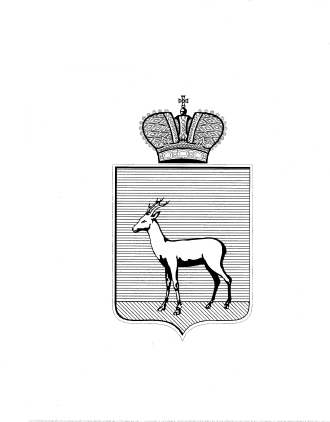 О выявлении правообладателя ранее учтённого объекта недвижимостиВ соответствии с положениями Федерального закона от 06.10.2003           № 131-ФЗ «Об общих принципах организации местного самоуправления       в Российской Федерации», Федерального Закона от 30.12.2020 № 518-ФЗ         «О внесении изменений в отдельные законодательные Российской Федерации», статьи 69.1 Федерального закона от 13.06.2015 года № 218-ФЗ «О государственной регистрации недвижимости»: В отношении ранее учтённого объекта недвижимости, квартиры № 237, площадью 51,60 кв.м. (кадастровый номер 63:01:0706003:1181) в доме № 20 по ул. Демократическая, г. Самара, Промышленный район, выявлен  правообладатель: …персональные данные гражданин… Подтверждающие документы:-  копия договора о долевом участии в строительстве от 11 октября 1994г;-  копия акта приема-передачи квартиры от 20 марта 1995г;- копия страхового свидетельства государственного пенсионного страхования № 008-404-149-15.     3. Настоящее Решение вступает в силу после его подписания.     4. Контроль за выполнением настоящего Решения возложить на заместителя главы Промышленного внутригородского района городского округа Самара Свирень А.В.Коваленко И.Н. 995-08-94Глава Промышленноговнутригородского районагородского округа Самара	Д.В. Морозов